Megrendelőlap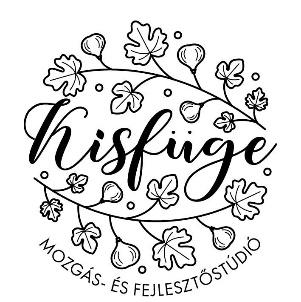 Megrendelő neve:……………………………………………………………..Telefonszám:……………………………………E-mail cím:……………………………………….Megrendezendő születésnap időpontja:2023. év …………………hó ………………..nap       ……………………..-tól …………………………….igRésztvevők száma: ……… fő (gyermek),  és …….fő kísérő szülőTerembérlés (20 000 Ft 3 órára, 25 000 Ft 4 órára) tartalmazza:Kizárólagos helyhasználat játékok használatával (egyéb programot és foglalkozást nem foglal magában)A bérlési időn túl fél óra biztosított a terem berendezésére és az elpakolásra.A megrendelő vállalja a felelősséget a helyiségek és az eszközök maradéktalan épségéért (amennyiben ennek nem tesz eleget, azt közös megegyezés szerint rendezik egymással a felek)A megrendelő vállalja a felelősséget, hogy a használt helyiségek rendezett és tiszta állapotban kerüljenek visszaadásraA Szolgáltató biztosítja a megbeszélt időpontban a terem nyitását és zárását.Extra szolgáltatások (a terembérlésen felül fizetendő, egyeztetés szükséges)TeremdekorációAnimációKézműveskedésArcfestésCsillámtetoválásÜdítő, torta, rágcsálnivaló beszerzése + terítésMegjegyzés:Létszám maximum 12 gyermek,Takarítási díj (5000 Ft) felszámolásra kerül, amennyiben a terem a születésnap végeztével nem megfelelő állapotú.Foglalási díj a szolgáltatás teljes árának 50%-a, mely utalandó a Kisfüge Kft. (OTP 11742441-21450754) részére, vagy készpénzben fizetendő. Az időpontot az egyeztetést követően 3 napig foglaljuk le, és a foglalási díj megfizetésével lesz végleges. 
Lemondás: Ha a program lemondása a kitűzött dátum előtti 6 napban történik, nem áll módunkban az előleget visszafizetni! (Példa: szombati dátum esetén, előző szombati lemondás esetén nem kell fizetni, előző vasárnapi lemondásnál kell fizetni.)A megrendelő lapot személyesen a Kisfügében (Veresegyház, Jókai utca 1.) lehet leadni, vagy a kisfugestudio@gmail.com címre elküldeni.  A megrendelést követően kollégánk felveszi Önnel a kapcsolatot.
…………………………………………………………..                                                         ………………………………………………                 megrendelő                                                                                                            szolgáltató